W tym tygodniu (23.03 – 27.03.2020r.) temat kompleksowy to: „Na wsi zawsze jest wesoło, tyle pól i zwierząt w koło”PONIEDZIAŁEKRozwijanie mowy i myśleniaTemat: Praca z wierszem Stanisława Kraszewskiego „Na wiejskim podwórku”.Cel ogólny: Rozpoznawanie i podawanie nazw zwierząt mieszkających na wsi oraz ich młodych.Przebieg:Rodzic czyta dziecku wiersz pt. „Na wiejskim podwórku” Stanisława KraszewskiegoNa podwórko dumne matki prowadziły swoje dziatki:
Krowa – łaciate cielątko,
Koza – rogate koźlątko,
Owca – kudłate jagniątko,
Świnka – różowe prosiątko, 
Kurka – pierzaste kurczątko,
Gąska – puchate gąsiątko,
Kaczka – płetwiaste kaczątko,
Każda prowadzi swoje dzieciątko!
Wtem ujrzały pieska Burka, który urwał się ze sznurka.
Tak się bardzo przestraszyły, że aż dzieci pogubiły.
Krowa – łaciate cielątko,
Koza – rogate koźlątko,
Owca – kudłate jagniątko,
Świnka – różowe prosiątko, 
Kurka – pierzaste kurczątko,
Gąska – puchate gąsiątko,
Kaczka – płetwiaste kaczątko,
Każda zgubiła swoje dzieciątko!
Wtem gospodarz konną furką wjechał prosto na podwórko.
Zszedł czym prędzej ze swej furki, zamknął Burka do komórki.
Lamentują biedne mamy: „Co my teraz robić mamy?”.
Wtem z kryjówek wyszły dziatki, odnalazły swoje matki:
Krowę – łaciate cielątko,
Kozę – rogate koźlątko,
Owcę – kudłate jagniątko,
Świnkę – różowe prosiątko, 
Kurkę – pierzaste kurczątko,
Gąskę – puchate gąsiątko,
Kaczkę – płetwiaste kaczątko,
Znalazło mamę każde dzieciątko.Rozmowa z dzieckiem na temat wiersza.Po przeczytaniu wiersza Rodzic zadaje dziecku pytania:- Jakie zwierzęta wystąpiły w wierszu?- Co wydarzyło się w wierszu?- Kto spowodował kłopoty?- Co zrobił gospodarz?Następnie Rodzic ponownie czyta wiersz z włączeniem dziecka. Rodzic czyta: krowa – łaciate…itd., a dziecko dopełnia zdanie nazwą młodego zwierzęcia. Rodzic może pokazać w książce lub w komputerze zdjęcia zwierząt wymienionych w wierszu oraz ich młodych. Podczas pokazywania zdjęć dziecko podaje nazwy zwierząt oraz próbują podać nazwy miejsc, w którym mieszkają zwierzęta z utworu, np. kurnik, chlew, stodoła.Zabawa ruchowa „Zwierzęta” .Rodzic pokazuje zdjęcie danego zwierzęcia (ewentualnie wymawia nazwę lub podnosi wyraz do czytania globalnego). Dziecko porusza się swobodnie po pokoju, naśladując chód i odgłos wydany przez to zwierzę.Zabawa „Wymieniamy zwierzęta” - wyróżnianie głoski w nagłosie (na początku słowa).Dziecko ma za zadanie wymienić jak najwięcej zwierząt wiejskich, których nazwy rozpoczynają się na głoskę „k”. Rodzic podpowiada  „K” jak…., a dziecko mówi nazwę zwierzęcia. Za prawidłowo wymienioną nazwę zwierzątka można przyznawać punkty np. guziki, patyczki, łyżeczki, nakrętki od butelek, kredki. Na koniec dziecko przelicza ile punktów zdobyło.Przygotowanie eksperymentu na kolejny dzień.Dziecko zanurza kilka jajek w occie (można także dodać do octu barwnik spożywczy).Zajęcia plastyczneTemat: „Zwierzęta z wiejskiego podwórka” Technika: orgiami.Cele:Poznanie nowej techniki plastycznej orgiami płaskiego z koła.Ćwiczenie koordynacji wzrokowo-ruchowej, sprawności manualnej, umiejętności składania papieru.Budzenie wrażliwości estetycznej.Origami z kółek to wspaniała technika dla dzieci w wieku przedszkolnym - obrazki tworzy się szybko, a sam proces nie jest zbyt skomplikowany. Dodatkowo z kółek można wyczarować po prostu wszystko - ogranicza nas jedynie wyobraźnia.Starsze lub bardziej sprawne manualnie dzieci mogą wycinać kółka same. Przy okazji porównujemy większe/mniejsze oraz więcej/mniej/o ile. Miłej zabawy! :)Propozycje zwierzątek: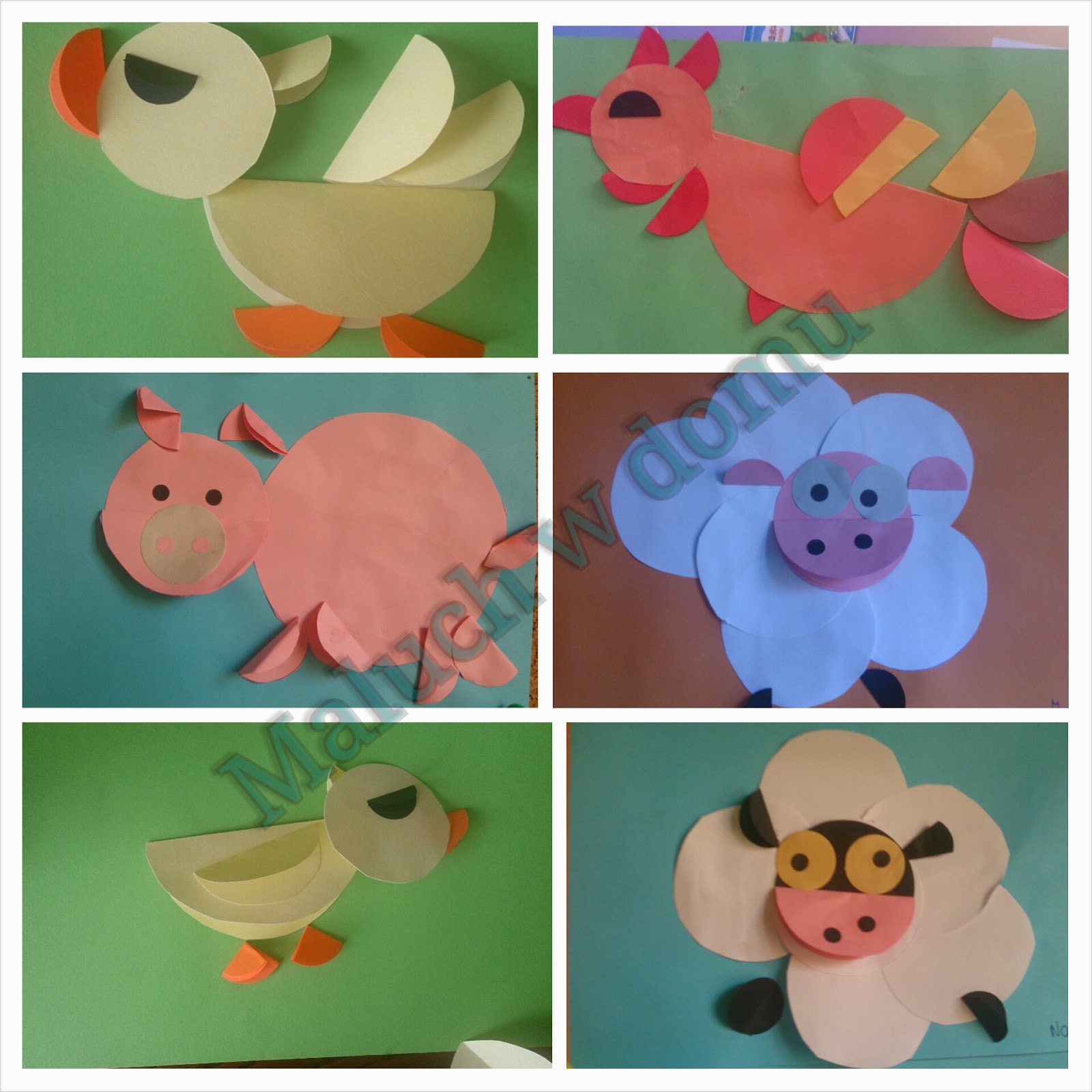 